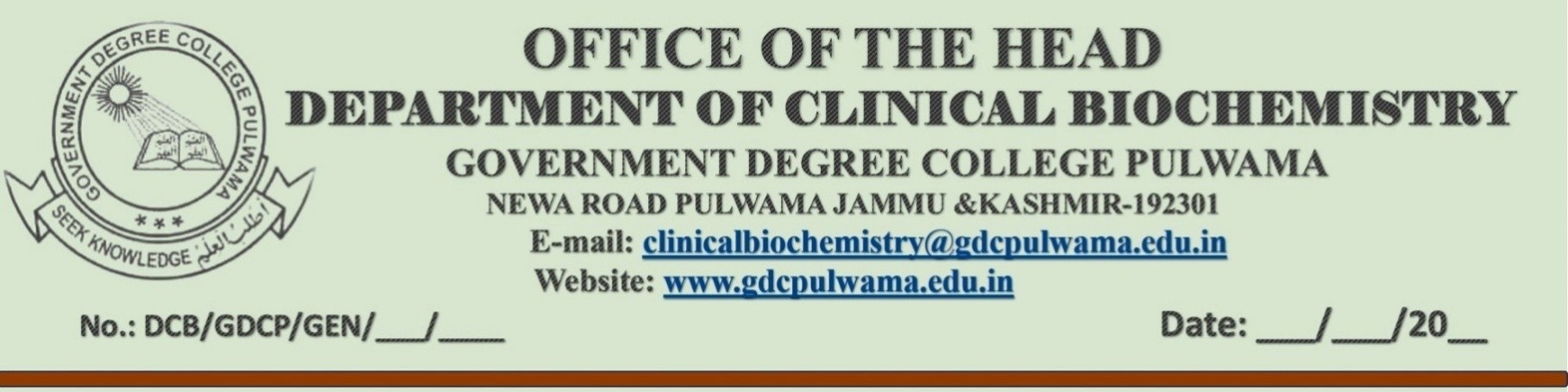 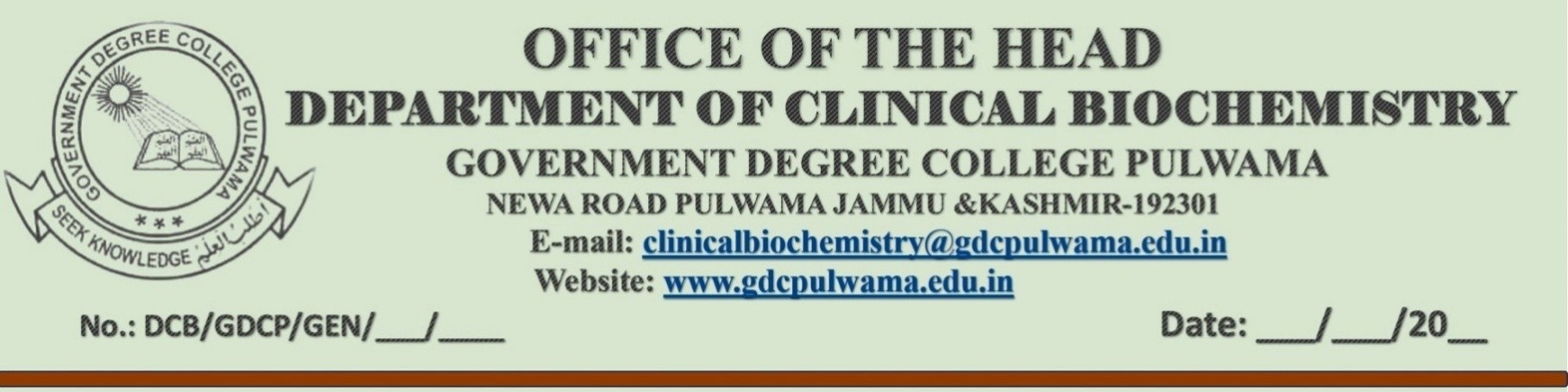 Dear Students,All the B.Sc 6th semester students with Clinical Biochemistry as one of their subjects are hereby informed that their classwork has resumed from 15th February, 2024, following the reopening of the colleges.You are hereby directed to promptly join your respective classes as per the timetable previously shared with you. It is imperative that you adhere to the provided schedule to ensure continuity in your academic progress.For students who have not yet attended classes, it is mandatory to attend regularly from now on. Failure to do so will result in consequences that may affect your academic standing.HeadDept of Clinical Biochemistry